        SWARTLINGS RIDSKOLA          RYTTARSTADION                SCHEMA HÖSTEN 2020        SWARTLINGS RIDSKOLA          RYTTARSTADION                SCHEMA HÖSTEN 2020        SWARTLINGS RIDSKOLA          RYTTARSTADION                SCHEMA HÖSTEN 2020        SWARTLINGS RIDSKOLA          RYTTARSTADION                SCHEMA HÖSTEN 2020        SWARTLINGS RIDSKOLA          RYTTARSTADION                SCHEMA HÖSTEN 2020        SWARTLINGS RIDSKOLA          RYTTARSTADION                SCHEMA HÖSTEN 2020        SWARTLINGS RIDSKOLA          RYTTARSTADION                SCHEMA HÖSTEN 2020        SWARTLINGS RIDSKOLA          RYTTARSTADION                SCHEMA HÖSTEN 2020        SWARTLINGS RIDSKOLA          RYTTARSTADION                SCHEMA HÖSTEN 2020        SWARTLINGS RIDSKOLA          RYTTARSTADION                SCHEMA HÖSTEN 2020        SWARTLINGS RIDSKOLA          RYTTARSTADION                SCHEMA HÖSTEN 2020        SWARTLINGS RIDSKOLA          RYTTARSTADION                SCHEMA HÖSTEN 2020        SWARTLINGS RIDSKOLA          RYTTARSTADION                SCHEMA HÖSTEN 2020        SWARTLINGS RIDSKOLA          RYTTARSTADION                SCHEMA HÖSTEN 2020        SWARTLINGS RIDSKOLA          RYTTARSTADION                SCHEMA HÖSTEN 2020        SWARTLINGS RIDSKOLA          RYTTARSTADION                SCHEMA HÖSTEN 2020        SWARTLINGS RIDSKOLA          RYTTARSTADION                SCHEMA HÖSTEN 2020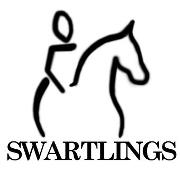 Välkommen till höstens ridning.Så här bokar/betalar du som ny    ryttare på ridskolan:Läs igenom schemat och godkänn regler för anmälan till gruppridning.Ring Gunilla på tel. 070-570 14 24 och bestäm riddag samt tid.3. Signera anmälan till gruppridning          HT 2020.                                                    Betala in anmälnings/terminsavgiften tillPg nr 647313-6.Betalningsmottagare: Swartlings Ryttarförening(Ridavgiftskonto)Ange:  Namn, riddag, ridtid, Jr eller Sr samt telefon  Reservation för ändringar samt felskrivningar i schemat.Uppdaterad 2020-05-18Tid Måndag  Måndag TisdagTisdagOnsdagOnsdagOnsdagTorsdagTorsdagFredagFredagTidLördagLördagSöndagSöndagVälkommen till höstens ridning.Så här bokar/betalar du som ny    ryttare på ridskolan:Läs igenom schemat och godkänn regler för anmälan till gruppridning.Ring Gunilla på tel. 070-570 14 24 och bestäm riddag samt tid.3. Signera anmälan till gruppridning          HT 2020.                                                    Betala in anmälnings/terminsavgiften tillPg nr 647313-6.Betalningsmottagare: Swartlings Ryttarförening(Ridavgiftskonto)Ange:  Namn, riddag, ridtid, Jr eller Sr samt telefon  Reservation för ändringar samt felskrivningar i schemat.Uppdaterad 2020-05-18RidhusGa2Ga2GaGa2Ga2Ga2   Ga2   Ga2Välkommen till höstens ridning.Så här bokar/betalar du som ny    ryttare på ridskolan:Läs igenom schemat och godkänn regler för anmälan till gruppridning.Ring Gunilla på tel. 070-570 14 24 och bestäm riddag samt tid.3. Signera anmälan till gruppridning          HT 2020.                                                    Betala in anmälnings/terminsavgiften tillPg nr 647313-6.Betalningsmottagare: Swartlings Ryttarförening(Ridavgiftskonto)Ange:  Namn, riddag, ridtid, Jr eller Sr samt telefon  Reservation för ändringar samt felskrivningar i schemat.Uppdaterad 2020-05-180908 Sr 3-509UterittUterittUterittUterittVälkommen till höstens ridning.Så här bokar/betalar du som ny    ryttare på ridskolan:Läs igenom schemat och godkänn regler för anmälan till gruppridning.Ring Gunilla på tel. 070-570 14 24 och bestäm riddag samt tid.3. Signera anmälan till gruppridning          HT 2020.                                                    Betala in anmälnings/terminsavgiften tillPg nr 647313-6.Betalningsmottagare: Swartlings Ryttarförening(Ridavgiftskonto)Ange:  Namn, riddag, ridtid, Jr eller Sr samt telefon  Reservation för ändringar samt felskrivningar i schemat.Uppdaterad 2020-05-181010Jr 3+DressyrSpecial 10.30–12Välkommen till höstens ridning.Så här bokar/betalar du som ny    ryttare på ridskolan:Läs igenom schemat och godkänn regler för anmälan till gruppridning.Ring Gunilla på tel. 070-570 14 24 och bestäm riddag samt tid.3. Signera anmälan till gruppridning          HT 2020.                                                    Betala in anmälnings/terminsavgiften tillPg nr 647313-6.Betalningsmottagare: Swartlings Ryttarförening(Ridavgiftskonto)Ange:  Namn, riddag, ridtid, Jr eller Sr samt telefon  Reservation för ändringar samt felskrivningar i schemat.Uppdaterad 2020-05-1811Drop in11Jr 2+Jr 3+DressyrSpecial 10.30–12Välkommen till höstens ridning.Så här bokar/betalar du som ny    ryttare på ridskolan:Läs igenom schemat och godkänn regler för anmälan till gruppridning.Ring Gunilla på tel. 070-570 14 24 och bestäm riddag samt tid.3. Signera anmälan till gruppridning          HT 2020.                                                    Betala in anmälnings/terminsavgiften tillPg nr 647313-6.Betalningsmottagare: Swartlings Ryttarförening(Ridavgiftskonto)Ange:  Namn, riddag, ridtid, Jr eller Sr samt telefon  Reservation för ändringar samt felskrivningar i schemat.Uppdaterad 2020-05-181212Jr 4-5Jr 2-3Välkommen till höstens ridning.Så här bokar/betalar du som ny    ryttare på ridskolan:Läs igenom schemat och godkänn regler för anmälan till gruppridning.Ring Gunilla på tel. 070-570 14 24 och bestäm riddag samt tid.3. Signera anmälan till gruppridning          HT 2020.                                                    Betala in anmälnings/terminsavgiften tillPg nr 647313-6.Betalningsmottagare: Swartlings Ryttarförening(Ridavgiftskonto)Ange:  Namn, riddag, ridtid, Jr eller Sr samt telefon  Reservation för ändringar samt felskrivningar i schemat.Uppdaterad 2020-05-181313   Jr 2 Jr 2Välkommen till höstens ridning.Så här bokar/betalar du som ny    ryttare på ridskolan:Läs igenom schemat och godkänn regler för anmälan till gruppridning.Ring Gunilla på tel. 070-570 14 24 och bestäm riddag samt tid.3. Signera anmälan till gruppridning          HT 2020.                                                    Betala in anmälnings/terminsavgiften tillPg nr 647313-6.Betalningsmottagare: Swartlings Ryttarförening(Ridavgiftskonto)Ange:  Namn, riddag, ridtid, Jr eller Sr samt telefon  Reservation för ändringar samt felskrivningar i schemat.Uppdaterad 2020-05-181414Tävlingm. m.Välkommen till höstens ridning.Så här bokar/betalar du som ny    ryttare på ridskolan:Läs igenom schemat och godkänn regler för anmälan till gruppridning.Ring Gunilla på tel. 070-570 14 24 och bestäm riddag samt tid.3. Signera anmälan till gruppridning          HT 2020.                                                    Betala in anmälnings/terminsavgiften tillPg nr 647313-6.Betalningsmottagare: Swartlings Ryttarförening(Ridavgiftskonto)Ange:  Namn, riddag, ridtid, Jr eller Sr samt telefon  Reservation för ändringar samt felskrivningar i schemat.Uppdaterad 2020-05-181515Jr 3Välkommen till höstens ridning.Så här bokar/betalar du som ny    ryttare på ridskolan:Läs igenom schemat och godkänn regler för anmälan till gruppridning.Ring Gunilla på tel. 070-570 14 24 och bestäm riddag samt tid.3. Signera anmälan till gruppridning          HT 2020.                                                    Betala in anmälnings/terminsavgiften tillPg nr 647313-6.Betalningsmottagare: Swartlings Ryttarförening(Ridavgiftskonto)Ange:  Namn, riddag, ridtid, Jr eller Sr samt telefon  Reservation för ändringar samt felskrivningar i schemat.Uppdaterad 2020-05-1816Jr 316,30         KnJr 4Jr Hopp 16Kn0/Kn0Välkommen till höstens ridning.Så här bokar/betalar du som ny    ryttare på ridskolan:Läs igenom schemat och godkänn regler för anmälan till gruppridning.Ring Gunilla på tel. 070-570 14 24 och bestäm riddag samt tid.3. Signera anmälan till gruppridning          HT 2020.                                                    Betala in anmälnings/terminsavgiften tillPg nr 647313-6.Betalningsmottagare: Swartlings Ryttarförening(Ridavgiftskonto)Ange:  Namn, riddag, ridtid, Jr eller Sr samt telefon  Reservation för ändringar samt felskrivningar i schemat.Uppdaterad 2020-05-1817Jr 3-4   Jr 2-3Jr 3+Jr 3-4Jr 317Välkommen till höstens ridning.Så här bokar/betalar du som ny    ryttare på ridskolan:Läs igenom schemat och godkänn regler för anmälan till gruppridning.Ring Gunilla på tel. 070-570 14 24 och bestäm riddag samt tid.3. Signera anmälan till gruppridning          HT 2020.                                                    Betala in anmälnings/terminsavgiften tillPg nr 647313-6.Betalningsmottagare: Swartlings Ryttarförening(Ridavgiftskonto)Ange:  Namn, riddag, ridtid, Jr eller Sr samt telefon  Reservation för ändringar samt felskrivningar i schemat.Uppdaterad 2020-05-1818Jr 1Sr 3-4   Jr 1Sr 4-5Kn2/Kn3Jr -3Sr 4-5Jr 3+Jr/Sr 3-418Välkommen till höstens ridning.Så här bokar/betalar du som ny    ryttare på ridskolan:Läs igenom schemat och godkänn regler för anmälan till gruppridning.Ring Gunilla på tel. 070-570 14 24 och bestäm riddag samt tid.3. Signera anmälan till gruppridning          HT 2020.                                                    Betala in anmälnings/terminsavgiften tillPg nr 647313-6.Betalningsmottagare: Swartlings Ryttarförening(Ridavgiftskonto)Ange:  Namn, riddag, ridtid, Jr eller Sr samt telefon  Reservation för ändringar samt felskrivningar i schemat.Uppdaterad 2020-05-1819Jr 3Sr 4-5   Jr 3-4Sr 4-5Sr 2Sr 3Jr 2Jr/Sr hopp19Välkommen till höstens ridning.Så här bokar/betalar du som ny    ryttare på ridskolan:Läs igenom schemat och godkänn regler för anmälan till gruppridning.Ring Gunilla på tel. 070-570 14 24 och bestäm riddag samt tid.3. Signera anmälan till gruppridning          HT 2020.                                                    Betala in anmälnings/terminsavgiften tillPg nr 647313-6.Betalningsmottagare: Swartlings Ryttarförening(Ridavgiftskonto)Ange:  Namn, riddag, ridtid, Jr eller Sr samt telefon  Reservation för ändringar samt felskrivningar i schemat.Uppdaterad 2020-05-1820SpecSr 4-5Sr 3-4Sr 4-520Välkommen till höstens ridning.Så här bokar/betalar du som ny    ryttare på ridskolan:Läs igenom schemat och godkänn regler för anmälan till gruppridning.Ring Gunilla på tel. 070-570 14 24 och bestäm riddag samt tid.3. Signera anmälan till gruppridning          HT 2020.                                                    Betala in anmälnings/terminsavgiften tillPg nr 647313-6.Betalningsmottagare: Swartlings Ryttarförening(Ridavgiftskonto)Ange:  Namn, riddag, ridtid, Jr eller Sr samt telefon  Reservation för ändringar samt felskrivningar i schemat.Uppdaterad 2020-05-18Välkommen till höstens ridning.Så här bokar/betalar du som ny    ryttare på ridskolan:Läs igenom schemat och godkänn regler för anmälan till gruppridning.Ring Gunilla på tel. 070-570 14 24 och bestäm riddag samt tid.3. Signera anmälan till gruppridning          HT 2020.                                                    Betala in anmälnings/terminsavgiften tillPg nr 647313-6.Betalningsmottagare: Swartlings Ryttarförening(Ridavgiftskonto)Ange:  Namn, riddag, ridtid, Jr eller Sr samt telefon  Reservation för ändringar samt felskrivningar i schemat.Uppdaterad 2020-05-18  Start v. 3310/8 - 21/1220 ggr10/8 - 21/1220 ggr11/8 - 22/1220 ggr11/8 - 22/1220 ggr12/8 - 23/1220 ggr12/8 - 23/1220 ggr12/8 - 23/1220 ggr13/8–17/12 19 ggr13/8–17/12 19 ggr14/8 - 18/12 19 ggr14/8 - 18/12 19 ggr15/8 - 19/12 19 ggr15/8 - 19/12 19 ggr16/8–20/1219 ggr16/8–20/1219 ggrVälkommen till höstens ridning.Så här bokar/betalar du som ny    ryttare på ridskolan:Läs igenom schemat och godkänn regler för anmälan till gruppridning.Ring Gunilla på tel. 070-570 14 24 och bestäm riddag samt tid.3. Signera anmälan till gruppridning          HT 2020.                                                    Betala in anmälnings/terminsavgiften tillPg nr 647313-6.Betalningsmottagare: Swartlings Ryttarförening(Ridavgiftskonto)Ange:  Namn, riddag, ridtid, Jr eller Sr samt telefon  Reservation för ändringar samt felskrivningar i schemat.Uppdaterad 2020-05-18 Knatte 30minJunior 60 minSenior 60 min4800 kr7700 kr8900 kr4800 kr7700 kr8900 kr7700 kr8900 kr7700 kr8900 kr4800 kr7700 kr8900 kr4800 kr7700 kr8900 kr4800 kr7700 kr8900 kr7315 kr8445 kr7315 kr8445 kr7315 kr8445 kr7315 kr8445 kr4560 kr7315 kr8445 kr4560 kr7315 kr8445 kr    4560 kr            7315 kr   8445 kr    4560 kr            7315 kr   8445 krVälkommen till höstens ridning.Så här bokar/betalar du som ny    ryttare på ridskolan:Läs igenom schemat och godkänn regler för anmälan till gruppridning.Ring Gunilla på tel. 070-570 14 24 och bestäm riddag samt tid.3. Signera anmälan till gruppridning          HT 2020.                                                    Betala in anmälnings/terminsavgiften tillPg nr 647313-6.Betalningsmottagare: Swartlings Ryttarförening(Ridavgiftskonto)Ange:  Namn, riddag, ridtid, Jr eller Sr samt telefon  Reservation för ändringar samt felskrivningar i schemat.Uppdaterad 2020-05-18För att vara säker på att behålla din gamla ridtid till höstterminen, betala in din anmälningsavgift senast den 25/5      Junior 1000 kr. Senior 1500 kr. För Er som sen väljer att delbetala höstterminens ridning gäller följande inbetalningsdatum:Betalningsperiod 1. 25/8   2. 25/9   3. 25/10.För att vara säker på att behålla din gamla ridtid till höstterminen, betala in din anmälningsavgift senast den 25/5      Junior 1000 kr. Senior 1500 kr. För Er som sen väljer att delbetala höstterminens ridning gäller följande inbetalningsdatum:Betalningsperiod 1. 25/8   2. 25/9   3. 25/10.För att vara säker på att behålla din gamla ridtid till höstterminen, betala in din anmälningsavgift senast den 25/5      Junior 1000 kr. Senior 1500 kr. För Er som sen väljer att delbetala höstterminens ridning gäller följande inbetalningsdatum:Betalningsperiod 1. 25/8   2. 25/9   3. 25/10.För att vara säker på att behålla din gamla ridtid till höstterminen, betala in din anmälningsavgift senast den 25/5      Junior 1000 kr. Senior 1500 kr. För Er som sen väljer att delbetala höstterminens ridning gäller följande inbetalningsdatum:Betalningsperiod 1. 25/8   2. 25/9   3. 25/10.För att vara säker på att behålla din gamla ridtid till höstterminen, betala in din anmälningsavgift senast den 25/5      Junior 1000 kr. Senior 1500 kr. För Er som sen väljer att delbetala höstterminens ridning gäller följande inbetalningsdatum:Betalningsperiod 1. 25/8   2. 25/9   3. 25/10.Juniorer  Kn =. De yngsta barnen 30 min.Jr 1 = Juniorer som behöver ledareJr 2 = Behöver ibland ledtygelJr 3 = Medelgod ridvana, galopperarJr 4 = God ridvanaJr 5 = Mycket god vana                                 Jr Lätt hopp= bom/hoppträning (Jr 3 - 5) Knatte 30 min. 240kr, Junior 60 min. 385 kr.Juniorer  Kn =. De yngsta barnen 30 min.Jr 1 = Juniorer som behöver ledareJr 2 = Behöver ibland ledtygelJr 3 = Medelgod ridvana, galopperarJr 4 = God ridvanaJr 5 = Mycket god vana                                 Jr Lätt hopp= bom/hoppträning (Jr 3 - 5) Knatte 30 min. 240kr, Junior 60 min. 385 kr.Juniorer  Kn =. De yngsta barnen 30 min.Jr 1 = Juniorer som behöver ledareJr 2 = Behöver ibland ledtygelJr 3 = Medelgod ridvana, galopperarJr 4 = God ridvanaJr 5 = Mycket god vana                                 Jr Lätt hopp= bom/hoppträning (Jr 3 - 5) Knatte 30 min. 240kr, Junior 60 min. 385 kr.Juniorer  Kn =. De yngsta barnen 30 min.Jr 1 = Juniorer som behöver ledareJr 2 = Behöver ibland ledtygelJr 3 = Medelgod ridvana, galopperarJr 4 = God ridvanaJr 5 = Mycket god vana                                 Jr Lätt hopp= bom/hoppträning (Jr 3 - 5) Knatte 30 min. 240kr, Junior 60 min. 385 kr.Juniorer  Kn =. De yngsta barnen 30 min.Jr 1 = Juniorer som behöver ledareJr 2 = Behöver ibland ledtygelJr 3 = Medelgod ridvana, galopperarJr 4 = God ridvanaJr 5 = Mycket god vana                                 Jr Lätt hopp= bom/hoppträning (Jr 3 - 5) Knatte 30 min. 240kr, Junior 60 min. 385 kr.Seniorer.Sr 0-1 = Nybörjare (erbjuds privatlektioner dagtid)Sr 2 = Lätt nivå Sr 3 = Medelgod ridvana, LCSr 4 = God ridvana, LBSr 5 = Mycket god ridvana, LAHopp = Jr 4 - 5, Sr 3 - 5   
60 min. 445 kr                                                                    Seniorer.Sr 0-1 = Nybörjare (erbjuds privatlektioner dagtid)Sr 2 = Lätt nivå Sr 3 = Medelgod ridvana, LCSr 4 = God ridvana, LBSr 5 = Mycket god ridvana, LAHopp = Jr 4 - 5, Sr 3 - 5   
60 min. 445 kr                                                                    Seniorer.Sr 0-1 = Nybörjare (erbjuds privatlektioner dagtid)Sr 2 = Lätt nivå Sr 3 = Medelgod ridvana, LCSr 4 = God ridvana, LBSr 5 = Mycket god ridvana, LAHopp = Jr 4 - 5, Sr 3 - 5   
60 min. 445 kr                                                                    Seniorer.Sr 0-1 = Nybörjare (erbjuds privatlektioner dagtid)Sr 2 = Lätt nivå Sr 3 = Medelgod ridvana, LCSr 4 = God ridvana, LBSr 5 = Mycket god ridvana, LAHopp = Jr 4 - 5, Sr 3 - 5   
60 min. 445 kr                                                                    Seniorer.Sr 0-1 = Nybörjare (erbjuds privatlektioner dagtid)Sr 2 = Lätt nivå Sr 3 = Medelgod ridvana, LCSr 4 = God ridvana, LBSr 5 = Mycket god ridvana, LAHopp = Jr 4 - 5, Sr 3 - 5   
60 min. 445 kr                                                                    Swartlings Ridskola Ryttarstadion ABFör information samt bokning ring Gunilla Swartling
Telefon: 070-570 14 24 Kommunikation: Buss 6, 55, 75. (Hållplats Storängsvägen)Facebook: Swartlings RidskolaE-post: swartlingsridskola@hotmail.comHemsida: www.swartlingsridskola.se Swartlings Ridskola Ryttarstadion ABFör information samt bokning ring Gunilla Swartling
Telefon: 070-570 14 24 Kommunikation: Buss 6, 55, 75. (Hållplats Storängsvägen)Facebook: Swartlings RidskolaE-post: swartlingsridskola@hotmail.comHemsida: www.swartlingsridskola.se Swartlings Ridskola Ryttarstadion ABFör information samt bokning ring Gunilla Swartling
Telefon: 070-570 14 24 Kommunikation: Buss 6, 55, 75. (Hållplats Storängsvägen)Facebook: Swartlings RidskolaE-post: swartlingsridskola@hotmail.comHemsida: www.swartlingsridskola.se 